Employment ApplicationApplicant InformationPlease list any other names you have used previously: ___________________________________________________If so, what position did you hold and what was your reason for leaving? ______________________________________EducationReferencesPlease list three professional references, whom you have known at least 4 years. Please do not include relatives or former employers. Previous EmploymentMilitary ServiceIf other than honorable, explain: _____________________________________________________________________ Special Qualifications and SkillsPlease list any specialized skills you possess which may be applicable to the position you are applying for. Also, include any software, machinery or equipment you are able to use and indicate any related specialized training you have had.Typing Speed (WPM) ______	Below please indicate your level of Microsoft Office Proficiency: WORD				Beginner					Intermediate						AdvancedExcelBeginnerIntermediate						Advanced						Disclaimer and SignatureI authorize any person or organization listed in this application and/or whose name I have given as a character reference and/or by whom I have been previously employed and/or any educational institution I have listed on this application to furnish any information they may have concerning me to Parker Water Supply Corporation. I understand that the information provided by me may be used for the purpose of determining my eligibility. My previous employers may be contacted (unless otherwise noted by me on this application or in writing). I hereby release, indemnify, and hold harmless any governmental entity, employer, and person furnishing or receiving records and information about me. By signing this application, you consent to be legally bound by this agreement’s terms and conditions.Driving Classification and RecordDo you have a Commercial Driver’s license (CDL)?  Yes _____ NO ____ What Class? ___ A ___ B ___ C If yes, what endorsements do you carry?  _____ Trailer ____ Tank _____ Passenger ____ Combination ____ OtherHave you been issued a citation or ticket for any motor vehicle violations within the past 3 years (3) years? Yes ___ No ___If yes, please provide the following: Violation: ______________________________________________________ Date Received: __________________ Violation: ______________________________________________________ Date Received: __________________ Violation: ______________________________________________________ Date Received: __________________ Violation: ______________________________________________________ Date Received: __________________ Back Ground InformationTo assist Parker Water Supply Corporation in obtaining and evaluating your background, please provide the following information: Date of Birth: ____________________ 		Social Security Number: __________________________ Parker WSC requires all employees to have a valid Texas driver’s license and must maintain a satisfactory driving record.Driver’s License Number: ___________________ 	Issuing State: _____   Class A ___ B ___ C ___ Have you ever been convicted, pled guilty, pled no contest, placed on deferred adjudication, or community supervision for a felony or misdemeanor (class A, B, C) in a civilian or military court? (This includes juvenile offenses) If yes, please provide the following: Charge: ___________________________ City/County Location: ______________ Date Received: ___________ Charge: ___________________________ City/County Location: ______________ Date Received: ___________ Charge: ___________________________ City/County Location: ______________ Date Received: ___________ Terms of EmploymentI have reviewed the essential job functions and minimum qualifications for the position for which I am applying. I am aware that this application may be subject to public disclosure unless an exception under the Texas Open Records Act is applicable. The information in this application is accurate, complete, and is subject to verification by Parker Water Supply Corporation. I understand that if I have given any false information in this application or if I have omitted any material facts, I may be disqualified from employment with Parker Water Supply Corporation or if hired, I may be discharged immediately upon discovery of such false statements or omissions. I also understand that Parker WSC is an “employment-at-will” employer and that the acceptance of an offer of employment does not create a contractual obligation upon Parker WSC to continue to employ me in the future. Please read carefully and then Sign.Signature of Applicant: ________________________________ Date: ______________________________ Authorization and Release to obtain informationAs part of our hiring background and investigation process, we may obtain, where permitted, one or more reports and other information about you, including your background, employment history, academic and/or professional credentials, military service, credit history, and driving history. The information gathered also may involve a criminal history and/or alcohol or drug use history, if any. An investigative consumer report may include information about your character, general reputation, personal characteristics and mode of living that may be obtained by interviews with individuals with whom you are acquainted or who may have knowledge concerning any such items of information. This also may include contacts of all listed prior employers to verify your employment history. Before we can seek such reports, where permitted, we must have your written permission to obtain the information. You have the right, upon written request, to a complete and accurate disclosure of the nature and scope of the investigation. By signing below, I consent to and authorize the gathering of this information by my prospective employer and those whom my prospective employer had engaged to request and obtain this information, including from former employers. I understand and acknowledge that this release of information may assist my prospective employer to make a determination regarding my suitability as an employee. Where permitted, this authorization shall remain in effect over the course of my employment and reports may be ordered periodically during the course of my employment. By signing you consent to be legally bound by this agreement’s terms and conditions. Applicant Full Legal Name: _____________________________________________ (print clearly)Applicant’s Signature: ________________________________________ Date: _________________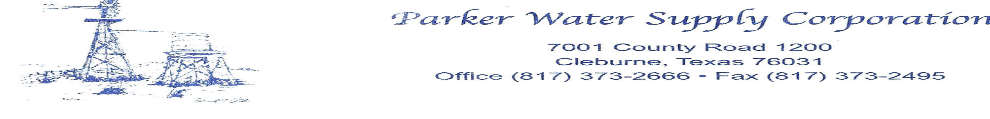 Parker Water Supply Corporation Full Name:Date:LastFirstM.I.Address:Street AddressApartment/Unit #CityStateZIP CodePhone:EmailDate Available:Social Security No.:Desired Salary:$Position Desired:Are you a citizen of the ?YESNOIf no, are you authorized to work in the U.S.?YESNOHave you ever worked for Parker WSC?YESNOIf yes, when?Have you ever been convicted of a felony?YESNOIf yes, explain:High School:GED:From:To:Did you graduate?YESNODiploma:College:Address:From:To:Did you graduate?YESNODegree:Other:Address: _______________________________________________From:To:Did you graduate?YESNODegree:Full Name:Relationship:Phone:Full Name:Relationship:Phone:Full Name:Relationship:Phone:Company:Phone:Address:Supervisor:Job Title:Starting Salary:$Ending Salary:$Responsibilities:From:To:Reason for Leaving:May we contact your previous supervisor for a reference?May we contact your previous supervisor for a reference?YESNOCompany:Phone:Address:Supervisor:Job Title:Starting Salary:$Ending Salary:$Responsibilities:From:To:Reason for Leaving:May we contact your previous supervisor for a reference?YESNOCompany:Phone:Address:Supervisor:Job Title:Starting Salary:$Ending Salary:$Responsibilities:From:To:Reason for Leaving:May we contact your previous supervisor for a reference?YES NOBranch:From:To:Rank at Discharge:Type of Discharge:Signature:Date: